《催化化学与研究方法》课程网络选课方法登录中国科学院教育业务管理平台（http://sep.ucas.ac.cn/），原始用户名：学号，密码：身份证号码选修课程-所内选课-选中 “选择”、“学位”，点击保存即可。 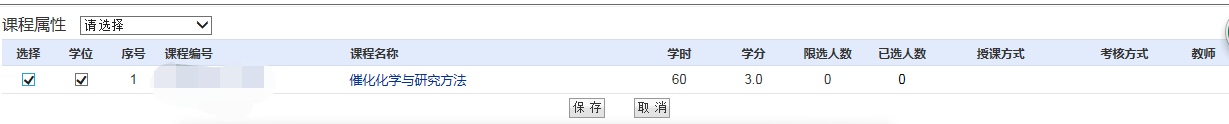 